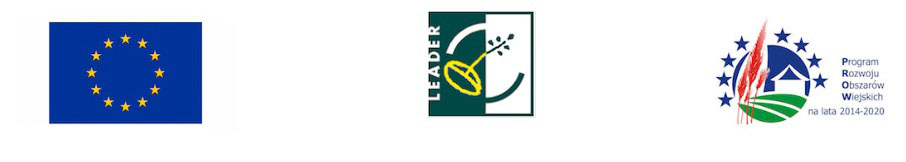 BZP.271.21.2021Załącznik nr 3a do SWZ…………………………………, dnia ……………………Podmiot udostępniający zasoby……………………………………………………… (pełna nazwa/firma, adres, w zależności od podmiotu reprezentowany przez:………………………………………………………(imię, nazwisko, stanowisko/podstawa do reprezentacji)OŚWIADCZENIE PODMIOTU UDOSTĘPNIAJĄCEGO ZASOBYO NIEPODLEGANIU WYKLUCZENIU ORAZ SPEŁNIANIU WARUNKÓW UDZIAŁU W POSTĘPOWANIU składane na podstawie art. 125 ust. 1 ustawy z dnia 11 września 2019 r. Prawo zamówień publicznych (dalej jako: ustawa Pzp)Na potrzeby postępowania o udzielenie zamówienia publicznego pn. „Modernizacja placów zabaw na terenie Gminy Mosina”, prowadzonego przez Zamawiającego – Gminę Mosina w trybie podstawowym bez negocjacji, o którym mowa w art. 275 pkt 1 ustawy Pzp, oświadczam, 
co następuje:oświadczam, że nie podlegam wykluczeniu z ww. postępowania na podstawie art. 108 ust. 1 pkt 1-6 oraz art. 109 ust. 1 pkt 4, 5 i 7 ustawy Pzp.JEŻELI DOTYCZY:- oświadczam, że zachodzą w stosunku do mnie podstawy wykluczenia z postępowania na podstawie art. ……………… ustawy (podać mającą zastosowanie podstawę wykluczenia spośród wymienionych w art. 108 ust. 1 pkt 1-6 oraz art. 109 ust. 1 pkt 4, 5 i 7 ustawy Pzp). Jednocześnie oświadczam, że w związku z ww. okolicznością, na podstawie art. 110 ust. 2 ustawy Pzp podjąłem następujące czynności naprawcze (procedura sanacyjna – samooczyszczenie): …………………………………………………………………………………………………………………………………………………....………………………………………………………………………………………………………………………………………………………Na potwierdzenie powyższego przedkładam następujące środki dowodowe:1) ………………………………………………..2) ………………………………………………Oświadczam, że w celu wykazania spełniania warunków udziału w postępowaniu, określonych przez Zamawiającego w ogłoszeniu o zamówieniu oraz w:a) ust. 3.4.1. rozdziału XIX Specyfikacji Warunków Zamówienia udostępniam następujące zasoby, należy wpisać jakiej części zamówienia dotyczy :Udostępniane zasoby:…………………………………………………………………………………………………………………………….…………………………………(należy wskazać zakres w jakim podmiot trzeci udostępnia zasoby)Oświadczam, iż spełniam warunki udziału w postępowaniu o udzielenie zamówienia określone w ust. 3.4.1. rozdz. XIX SWZ w zakresie których udostępniam swoje zasoby Wykonawcy w celu wykazania spełniania warunków udziału w postępowaniu.Oświadczam, że wszystkie informacje podane w powyższych oświadczeniach są aktualne 
i zgodne z prawdą oraz zostały przedstawione z pełną świadomością konsekwencji wprowadzenia zamawiającego w błąd przy przedstawianiu informacji.Dokument musi być złożony pod rygorem nieważności	w formie elektronicznej, o której mowa w art. 78(1) KC(tj. podpisany kwalifikowanym podpisem elektronicznym),lub w postaci elektronicznej opatrzonej podpisem zaufanymlub podpisem osobistym.